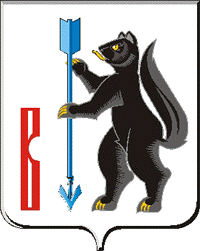 АДМИНИСТРАЦИЯГОРОДСКОГО ОКРУГА ВЕРХОТУРСКИЙП О С Т А Н О В Л Е Н И Еот 29.03.2013г. № 246г. ВерхотурьеО разработке паспорта территории городского округа ВерхотурскийВ соответствии с Федеральным законом от 06 октября 2003 года № 131- ФЗ «Об общих принципах организации местного самоуправления в Российской Федерации», решением комиссии по предупреждению и ликвидации чрезвычайных ситуаций и обеспечению пожарной безопасности Свердловской области по введению единого электронного документа «Паспорт территории городского округа Верхотурский Свердловской области», а также в целях осуществления паспортизации городского округа Верхотурский, руководствуясь статьей 26 Устава городского округа Верхотурский,ПОСТАНОВЛЯЮ:1.Отделу по делам ГО и ЧС Администрации городского округа Верхотурский (Терехов С.И.) в срок до 05 апреля 2013 года:организовать разработку паспорта территории городского округа Верхотурский;обеспечить информирование руководителей потенциально опасных объектов, начальников территориальных управлений, руководителей учреждений социального обслуживания населения о паспортизации территории городского округа Верхотурский;предоставить паспорт территории городского округа Верхотурский Свердловской области в ГУ МЧС России по Свердловской области.2.МКУ «ЕДДС» (Храмцова Л.Ю.) в срок до 01 апреля 2013 года:разработать паспорт территории городского округа Верхотурский;разработать график корректировки паспорта территории городского округа Верхотурский;утвердить график корректировки паспорта территории городского округа Верхотурский в ГУ МЧС России по Свердловской области.3.Опубликовать настоящее постановление в газете «Верхотурская неделя» и разместить на официальном сайте городского округа Верхотурский.4.Контроль исполнения настоящего постановления оставляю за собой.Глава Администрациигородского округа Верхотурский						С. И. Лобусов